  REPUBLIKA HRVATSKAMINISTARSTVO POLJOPRIVREDE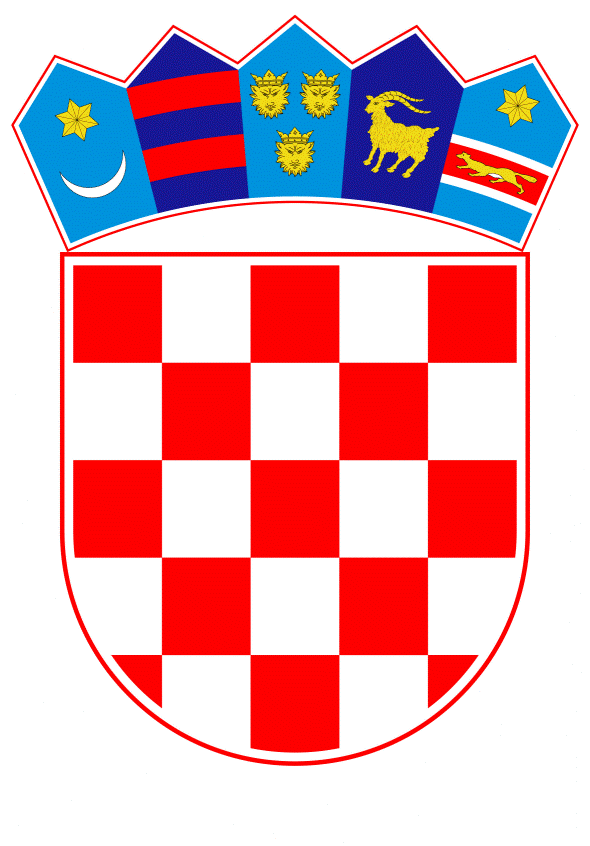 IZMJENE PROGRAMA DRŽAVNE POTPORE ZA KOMPENZACIJU RASTA CIJENE ENERGENATA U SEKTORIMA PRERADE POLJOPRIVREDNIH PROIZVODAZagreb, veljača 2023. godineIZMJENE PROGRAMA DRŽAVNE POTPORE ZA KOMPENZACIJU RASTA CIJENE ENERGENATA U SEKTORIMA PRERADE POLJOPRIVREDNIH PROIZVODAI.U Programu državne potpore za kompenzaciju rasta cijene energenata u sektorima prerade poljoprivrednih proizvoda donesenog Odlukom Vlade Republike Hrvatske KLASA: 022-03/22-04/477, URBROJ: 50302-05/14-22-1 od 9. prosinca 2022. godine, točka 6. mijenja se i glasi:„6.1. Mjera 1. Potpora za povećanje troška energenata izuzev prirodnog plina i električne energijePrihvatljiv trošak na temelju kojeg se izračunava potpora utvrđuje se kao povećanje troškova energenata izuzev prirodnog plina i električne energije tijekom razdoblja od 1. veljače 2022. godine do 31. prosinca 2022. godine, u odnosu na odgovarajuće razdoblje tijekom 2021. godine.Povećanje troškova izračunava se usporedbom prosječne cijene po jedinici energenta u referentnom razdoblju i prosječne cijene po jedinici energenta u prihvatljivom razdoblju. Količina energenta koja se koristi za izračun prihvatljivog troška ne može biti veća od količine istog energenta u referentnom razdoblju.“6.2. Mjera 2. Potpora za dodatne troškove nastale zbog iznimno velikih povećanja cijena prirodnog plina i električne energijePrihvatljiv trošak na temelju kojeg se izračunava potpora utvrđuje se u skladu s točkom 66. podtočkom (e) Privremenog kriznog okvira za razdoblje od 1. veljače 2022. do 31. prosinca 2022. godine. Prihvatljivi korisnici ugovorima/računima dokazuju količine prirodnog plina i/ili električne energije koje koriste za prihvatljivu djelatnost na mjernim mjestima poslovnih jedinica koje se odnose na objekte u kojima se vrši prerada. Količine energenata za izračun prihvatljivog troška su isključivo količine nabavljene od vanjskih dobavljača koje je prihvatljiv korisnik potrošio kao krajnji potrošač. Ukoliko su određene količine nabavljene od strane dobavljača koji je dio istog poduzetnika kao i prihvatljiv korisnik, pri izračunu prihvatljivog troška koriste se cijene po jedinici energenata nabavljenih isključivo od vanjskih dobavljača.“.II.Točka 8. mijenja se i glasi:„Ukupna vrijednost Izmjena Programa iznosi 26.544.562,00 eura. Iznos od 19.908,421 eura u 2023. godini osiguran je u Državnom proračunu Republike Hrvatske za 2023. godinu i projekcijama za 2024. i 2025. godinu u okviru financijskog plana Ministarstva poljoprivrede, dok će se preostala sredstva u iznosu od 6.636.141,00 eura planirati prilikom izrade Državnog proračuna za 2024. godinu u okviru danih limita ukupnih rashoda za razdjel 060 Ministarstva poljoprivrede.Sredstva su planirana kako slijedi:U Mjeri 1. iznos od 6.636.140,42 eura.U Mjeri 2. iznos od 19.908.421,58 eura.Sredstva između mjera mogu se preraspodijeliti.“.III.U točki 10. riječi: „Tečaj koji se primjenjuje za utvrđivanje maksimalnog iznosa potpore u eurima i preračunavanje u kune je zadnji tečaj koji je odredila Europska središnja banka u mjesecu koji je prethodio mjesecu u kojem je otvoreno podnošenje zahtjeva za potpore iz ovog Programa. brišu se“.